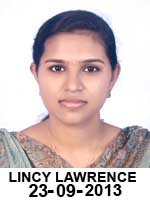 LINCY  E-Mail:Lincy.374213@2freemail.com Personal Data:Name  : Lincy Date of Birth : 05.01.1990   Nationality: Indian        Religion: Christian             Gender:  Female                 Marital Status : married Languages Known: English & Malayalam Hobbies:  Listening Music, Reading.Interest Field: Accounts, Auditing & Management.Visa StatusHusband Visacuriculam viate                To strive for excellence in the organization, play a vital role in its growth and hence strengthening my overall development and to refine my knowledge in the area of accounting and finance.MS Office PackageTally(7.2,9.0, ERP 9)Working as a Assistant Accountant cum Administrator in Face Architecture & Design from  15/11/2015 to 01/06/2016WORKING AREASReceiving and processing all invoices, expense forms and request for payments.Preparation of payment certificates.Posting of journal entriesReconciling bank statementReconciling finance accountsMaintaining spreadsheetsPreparing statutory accountsManaging daily posting in & OutHandling and writing chequesManaging petty cash transactionsMaking daily reportsCoordinating administrative worksApplication & cancellation of visasMaintain office stationeriesWorked as a Finance Trainee in ‘The Kerala Minerals & Metals Limited, Kerala as part of CMA course from  13/03/2013 to 07/10/2015                                            WORKING AREAS Verification and payment recommendation of purchase order bills & work order bills. Stock Received Note (SRN) valuation with invoice Preparation of Bank Reconciliation Statement (BRS) Reconciliation of inter unit transactions Finalization of accounts for annual closing  Work related to sale tax and income tax return Recommendation for issue of C-Form Works related with Central Excise, payment & filing of return Verification of employees claims for medical re-imbursement & travelling allowance Works related to Provident Fund.Having speedy action and scientific approachConfidentCan work under pressurePositive Attitude and Eagerness to learn.Good Presentation & Communication skill.I hereby declare that the above information is true on basis of my knowledge	  LINCY 